MARIA 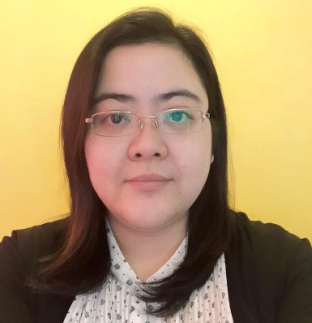 MARIA.338837@2freemail.com OBJECTIVETo build a long - term career in Logistics, Shipping, Administration, Coordination, Customer Service and Operations that offers professional growth and continuous learning opportunities.SPECIAL SKILLSTeamworkInitiativeProblem SolvingFlexibilityComputer Skills (MS Office)Excellent Typing Speed: 50 WPMDetail orientedCore competenciesAble to multi- taskWORK EXPERIENCECNS LOGISTICS LLCJAFZA, Dubai, UAEDecember 12, 2013 – January 8, 2017Position:	Logistics CoordinatorPlans & coordinates with the documentation, transportation and warehouse to manage the timely flow of customer’s orders.Provide and maintain good customer serviceMonitoring the loading/ offloading of customer’s cargo inside the warehouse to ensure the timing and checking the damages or shortages of the cargo to and from the warehouseEncoding in the WMS system to facilitate the movement of products and materials to and from the warehouseDocuments and escalate any customer service issues and or shipping /receiving errorsExperience in E-Mirsal II (Import / Export / Transfer documentation)Prepares Delivery Advice, Invoice & Packing List, HS Code and Transfer of OwnershipKeeping track of incoming shipments and export shipments in KPI systemPreparing customs submission (Normal submission, Exit/ Entry)CAPIZ ELECTRIC COOPERATIVE, INC. (Electric Distribution Utility)May 5, 2003 – September 18, 2013Roxas City, Capiz, PhilippinesPosition: 	Customer Service/ Information OfficerReceive complaints, queries & suggestion thru walk-in and phone callsInform all radio stations or medias with the coops new policies, schedule of power interruption and activitiesHandles the processing of new, additional or transfer of electricityAssist superiors in information / membership drivesProvides information assistance to other section, division and departments of the coop and provides technical research assistance to the general public on rural electrification programConduct seminars on weekly basis to the new consumers regarding the cooperatives policy, obligation and their rights as a consumerSEMINARSConsumer Welfare Seminar 					May 2005Classification & Categorization of Documents			June 2009Formal Letter Writing Skills Training				August 2011EDUCATIONAL BACKGROUNDCollege: 		UNIVERSITY OF SAN AGUSTIN  		BS Computer Engineering  		1999-2002